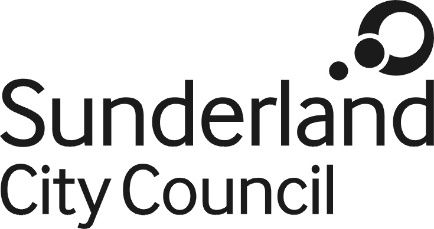 Job DescriptionJob Title:				Business Support AssistantSalary Grade:			Grade 1SCP:					3-4Job Family:				Business SupportJob Ref No:Work Environment:		Office Based/AgileReports to:				Business Support Operational ManagerNumber of Reports:		N/APurpose:To provide Business Support within the Council in accordance with developed systems, statutory procedures, legislation, corporate standards and policies.Some transactional functions will be required, for example, dealing with petty cash or inputting financial data for service areas.May be required to work in a variety of locations covering different functions as required by the Business Support Operational Manager.Key Responsibilities:Categorise and organise activities in line with the priorities provided by the Business Support Officer or Operational Manager.Provide a range of clerical or financial functions to support the delivery of council services.Identify, collect, verify, collate and categorise basic information or data for use by others. Input and amend data including financial information, records and reports using automated software or standard templates to meet data management and service monitoring requirements.Ensure personal compliance with all regulatory and policy guidelines.Provide basic information and support to clients, customers and employees to support the efficient and effective running of the service.Forward complex requests to the appropriate Business Support Officer or Operational Manager for clarification.Maintain relevant records as required by Council procedures and legislation.May be required to work in a variety of locations covering different function as required by the Business Support Operational Manager.Comply with the Council’s Health and Safety policy, rules and regulations and with Health and Safety legislation.